Pre-K 1 Class Newsletter October 21, 2019Hi,This week is a short week so we will have fun making pumpkin lanterns and bat art.  Conferences for our room are on Monday 7:30-11:00am, Wednesday 1-5pm and Thursday 8-noon.  Looking forward to seeing you all soon!The Open School will host Halloween Family Night at the school on October 29th from 6-7pm.  There will be games, snacks and a costume parade.  Costumes, siblings and family members are all welcome!If your child does not normally attend Thursday, they are more than welcome to join us for the party! The party will be from 9:30-10:30 a.m. Kids can come in costumes or change here. If your child stays for a full day it might be a good idea to bring a change of clothes. Have a great weekend! –Laura Thank you to those who brought snack this week!  Upcoming Dates:Family night october 29th 6-7pm at the open school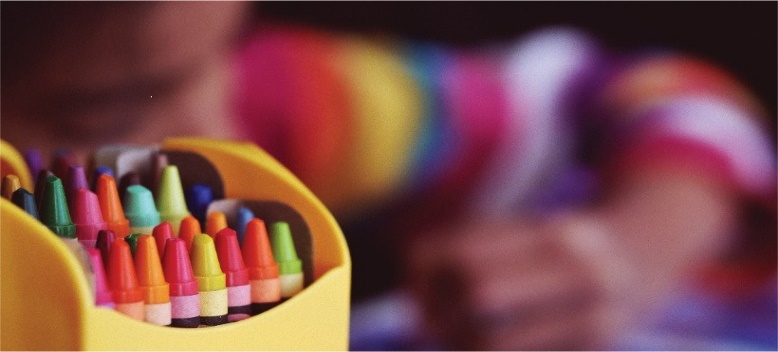 